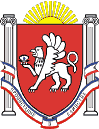 Новоандреевский сельский совет Симферопольского районаРеспублики Крым26-я сессия  1 созываРЕШЕНИЕ с. Новоандреевка		        № 149/15                                от 28.12.2015г.Об утверждении примерного плана нормотворческойдеятельности Новоандреевского сельского совета на 2016 год.   В соответствии  с Федеральным Законом от 06 октября 2003 г. № 131-ФЗ «Об общих принципах организации местного самоуправления в Российской Федерации», Уставом муниципального образования Новоандреевское сельское поселение Симферопольского района Республики Крым, заслушав и обсудив выступление Председателя Новоандреевского сельского совета – главы администрации Новоандреевского сельского поселения Вайсбейн В.Ю. Новоандреевский сельский совет РЕШИЛ:1.Утвердить примерный план нормотворческой деятельности Новоандреевского сельского совета на 2016 год. (Прилагается).2. Обнародовать настоящее решение путем вывешивания его на информационной доске у здания Администрация Новоандреевского сельского поселения по адресу Республика Крым Симферопольский район, с. Новоандреевка, ул. Победы, 36.3. Решение вступает в силу с момента его обнародования.Председатель Новоандреевского сельского совета				          Глава администрации Новоандреевского сельского поселения		     В.Ю. Вайсбейн                                    Приложение к решению 26 -й сессии 1 созываНовоандреевского сельского  советаСимферопольского района Республики КрымОт 28.12.2015 №149/15Планнормотворческой деятельности Новоандреевского сельского совета на 2016 год№ п/пНаименование проекта правового актаИсполнителиСрок рассмотрения12451Отчет «Об исполнении бюджета Новоандреевского сельского поселения за 2015 год». Новоандреевский сельский советФевраль - Март2О Порядке присвоения и сохранения классных чинов муниципальной службы муниципальным служащим органов местного самоуправления муниципального образованияНовоандреевский сельский советФевраль - Март3О внесении изменений в Положение об оплате труда муниципальных служащих муниципального образования Новоандреевское сельское поселение Симферопольского района Республики КрымНовоандреевский сельский советФевраль - Март4О внесении изменений в 23-ю сессия  № 127/15 от 30.10.2015г. «Об организации ярмарки выходного дня»Новоандреевский сельский советФевраль - Март5О внесении изменений в Положение по оплате трудаспециалиста 2 категории по первичному воинскому учету на территории Новоандреевского сельского поселения Симферопольского района Республики Крым»Новоандреевский сельский советФевраль - Март6О внесении изменений в Положение об оплате труда выборного должностного лицаНовоандреевского сельского поселения, председателя Новоандреевского сельскогосовета - главы администрации Новоандреевского сельского поселения»Новоандреевский сельский советФевраль - Март7Об отчете председателя Новоандреевского сельского поселения – главы администрации Новоандреевского сельского поселенияНовоандреевский сельский советОктябрь8О назначении и проведении публичных слушаний по проекту бюджета Новоандреевского сельского поселения на 2017 годНовоандреевский сельский совет,Ноябрь декабрь9Об утверждении бюджета Новоандреевского сельского поселения  на 2017 годНовоандреевский сельский совет,Декабрь10О внесении изменений и дополнений в бюджет Новоандреевского сельского поселения на 2016 год.Новоандреевский сельский совет, администрация Новоандреевского сельского поселенияпо необходимости11О внесении изменений и дополнений в устав муниципального образования Новоандреевское сельское поселениеНовоандреевский сельский советпо необходимости12Внесение поправок в действующие муниципальные правовые акты Новоандреевского сельского поселения в соответствии с федеральным законодательством и законодательством Республики КрымНовоандреевский сельский совет, администрация по необходимости13Иные проектыНовоандреевский сельский совет, администрация Новоандреевского сельского поселенияпо необходимости